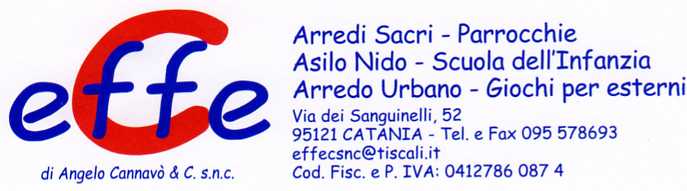 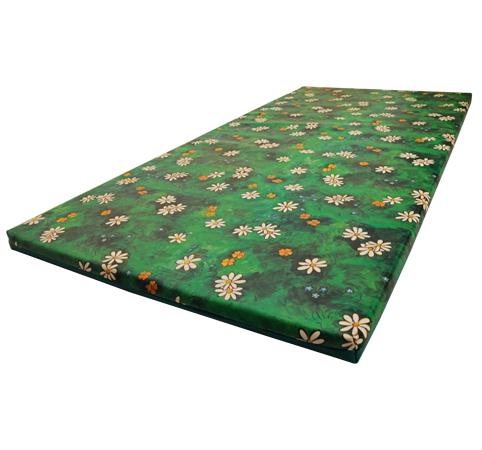 Descrizione:Materasso prato, in PVC, con serigrafia modello pratoe margherite, cerniera di sicurezza per poterlosfoderare in modo pratico, disponibile in 3 misure,200x100x5, 200x200x5 e 150x150x5 cm.Base realizzata in pvc antiscivoloCatalogo: Arredi per Asili, Scuole eComunitàCodice: BM36028Categoria: Materassi e pavimentazionimorbide